Exercices de conjugaison pendant les vacances d’avril 2020 CM2Surligne les phrases au présent :Ils iront vous voir dès notre retour. (futur)Ils vont vous voir dés ce soir.Tu allais souvent chez elle ? (imparfait)Tu vas souvent chez elle !Elles sont allées en Afrique. (passé-composé)Elles vont en Afrique.Conjugue le verbe aller au présent.Tu ……vas…. chez le boulanger, et moi, je …vais……. à la pharmacie.Mes amies …vont……. à la bibliothèque et Paul …va……. à la piscine.Où ……vas….-tu si vite ?Recopie les phrases au présent en commençant par maintenant…Ex. Je suis allé à la plage. – Maintenant, je vais à la plage.Ils iront à la banque. Maintenant, ils vont à la plage.Tu iras à la pêche. Maintenant, tu vas à la pêche.Elle alla chez sa grand-mère. Maintenant, elle va chez sa grand-mère.Elles sont allées à la patinoire. Maintenant, elles vont à la patinoire.Conjugue le verbe entre parenthèses au présent de l’indicatif :Tu (effacer) .   .   .   effaces.   .   .   .   .   .   le tableau avec un chiffon.      ● Nous (effacer) .   .   .effaçons   .   .   .   .   .   .   le tableau avec un chiffon.      ● Vous (manger) .   .mangez   .   .   .   .   .   .   .   trop de sucreries.      ● Nous (manger).   .   mangeons.   .   .   .   .   .   .   trop de sucreries.      ● Il (essuyer) .   .   essuie.   .   .   .   .   .   .   la vaisselle avec son frère.      ● Nous (essuyer) .   . essuyons  .   .   .   .   .   .   .   la vaisselle ensemble.      ● Nous (ranger) .   .   .rangeons   .   .   .   .   .   .   nos affaires à 16 h 30.      ● Papa (rincer) .   .   rince.   .   .   .   .   .   .   la vaisselle.      ● Maman (essuyer) . essuie  .   .   .   .   .   .   .   .   les assiettes.      ● Je (nettoyer) .   .   .   .nettoie   .   .   .   .   .   ma table avant de partir.Trouve les questions dont voici les réponses._____Fais-je mes devoirs ?_________________________ Je fais mes devoirs._______Faisons-nous la vaisselle ?____________ Nous faisons la vaisselle.____Fait-il un château de cartes ?_________________Il fait un château de cartes.____Font-elles une ronde autour de la reine ?____Elles font une ronde autour de la reine.____Tais-je ce bruit avec ma bouche ?_______ Je tais ce bruit avec ma boucheRecopie les phrases en les complétant avec un verbe de la liste. Tu peux utiliser plusieurs fois le même verbe.(être – avoir – se ressembler – aller – habiter – aider – trouver)Viens, Arthur, nous ……allons…….. faire une bonne partie de cache-cache avec nos copains. Mais, quels …sont……….. les copains des enfants ? Ce …sont……….. les mulots, les lapins et tous les animaux qui ……habitent…….. sous la terre, dans des galeries très organisées. Arthur…a……….. un peu peur de se perdre. Il …trouve……….. que toutes les allées …se ressemblent……….. et il …a……….. peu de points de repères. Heureusement, son flair l’ ……aide…….. Il ……trouve…….. toujours celui qui …est……….. caché.Conjugue au futur.Je (plonger) ……plongerai……..………………..quand je serai en forme.Il (regarder) ………… regardera ……………la télévision après l’école.Nous (emporter) … emporterons ….……………………..nos bagages.Tu (manger) …… mangeras ………..…………………..à l’heure.Vous (avancer) …… avancerez ………………….doucement.(Galopera)-t-il …………………aussi vite que dimanche dernier ?(Monterez)-vous ……………………..……………sur le petit cheval ?Nous (marcher) ……… marcherons ………………….sur la plage.Je (cacher)………cacherai………………………mon trésor.Ecris à la personne correspondante du singulier ou du pluriel ces verbes à l’imparfait. Je-nousTu-vousIl elle on –ils ellesJe fouillais dans le coffre à bijoux de ma mère. Nous fouillions dans le coffre à bijoux de ma mère. Vous nagiez avec beaucoup de peine. Tu nageais avec beaucoup de peine.Nous avancions très lentement. J’avançais très lentement.Ils conjuguaient des verbes à l’imparfait. Il conjuguait des verbes à l’imparfait.Tu distribuais des friandises. Vous distribuiez des friandises. Vous mangiez goulûment. Tu mangeais goulûment.Conjugue le verbe entre parenthèses à l’imparfait de l’indicatif: Auteur Gilles 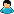 Il (courir) ……courait……………… très vite. Je (marcher) …marchais…………………tous les matins. Il ne (vouloir) …voulais…pas venir. Elles ne (dire) ……disaient………………pas ce qu’elles (penser) ……pensaient……………… . A l’époque, vous (travailler) ……travailliez……………… à l’usine. L’orage (menacer) ……menaçait……………… d’éclater. Nos pas (s’enfoncer) …s’enfonçaient………………… dans la neige. Chaque soir, ils (aller) …allaient………………… se promener. Il (manger) …mangeait………………… souvent seul.Conjugue les verbes suivants à l’imparfait :Etrej'étaistu étaisil étaitnous étionsvous étiezils étaientAvoirj'avaistu avaisil avaitnous avionsvous aviezils avaientFaire  je faisais   tu faisais   il faisait   nous faisions   vous faisiez   ils faisaientAllerj'allaistu allaisil allaitnous allionsvous alliezils allaientTravailler  je travaillais   tu travaillais   il travaillait   nous travaillions   vous travailliez   ils travaillaientTravailler  je travaillais   tu travaillais   il travaillait   nous travaillions   vous travailliez   ils travaillaientFinirje finissaistu finissaisil finissaitnous finissionsvous finissiezils finissaientFinirje finissaistu finissaisil finissaitnous finissionsvous finissiezils finissaientFinirje finissaistu finissaisil finissaitnous finissionsvous finissiezils finissaientPrendreje prenaistu prenaisil prenaitnous prenionsvous preniezils prenaientPrendreje prenaistu prenaisil prenaitnous prenionsvous preniezils prenaientPartir  je partais   tu partais   il partait   nous partions   vous partiez   ils partaientMangerje mangeaistu mangeaisil mangeaitnous mangionsvous mangiezils mangeaientCroireje croyaistu croyaisil croyaitnous croyionsvous croyiezils croyaientCourirje couraistu couraisil couraitnous courionsvous couriezils couraientChanterje chantaistu chantaisil chantaitnous chantionsvous chantiezils chantaient